2.0.1 Sketch of 15K Sinking Source Input Push ButtonThe “Drive” Logic block is broken into the following components:     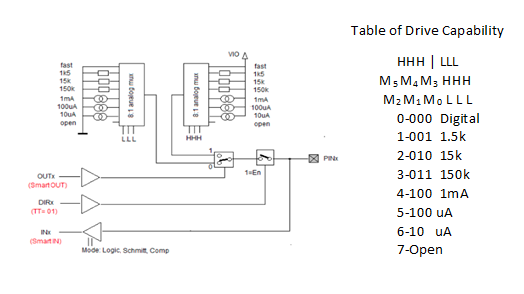 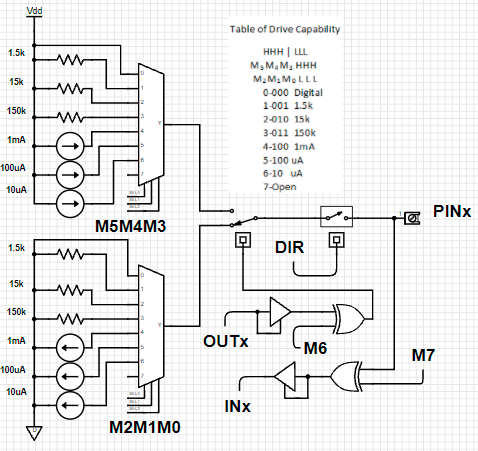 